	Name: ______________________________Gleichgewicht Vergleiche beide Seiten.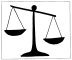 Es ist nicht/im Gleichgewicht.o die linke Seite ist schwerer als die rechte.o beide Seiten sind gleich schwer.o die rechte Seite ist schwerer als die linke.o beide Seiten sind gleich lang.Es ist nicht/im Gleichgewicht.o das linke Gewicht ist schwerer als das rechte.o beide Gewichte sind gleich schwer.o das rechte Gewicht ist schwerer als das linke.Es ist nicht/im Gleichgewicht.o das linke Gewicht ist schwerer als das rechte.o beide Gewichte sind gleich schwer.o das rechte Gewicht ist schwerer als das linke.Es ist nicht/im Gleichgewicht.o das linke Gewicht ist schwerer als das rechte.o beide Seiten sind gleich schwer.o das rechte Gewicht ist schwerer als das linke.o das linke Gewicht ist näher am Auflagepunkt.Es ist nicht/im Gleichgewicht.o das linke Gewicht ist schwerer als das rechte.o das schwerere Gewicht ist näher am Auflagepunkt.o das rechte Gewicht ist schwerer als das linke.o das leichtere Gewicht ist weiter weg vom Auflagepunkt.